To All Members of the Council -You are hereby summoned to attend the virtual meeting of Islip Parish Council on Tuesday 17th November 2020 at 7.15pm for the purpose of transacting the following business-signed 	Claire Tilley- Parish Clerk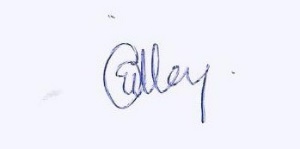 Zoom Invite-   https://us02web.zoom.us/j/89458664626?pwd=MnRRb2VYc1JRVTFkaVBNQWcrUWlMZz09 Meeting ID:     894 5866 4626   Passcode:   101939    Phone in  0131 460 1196Agenda    Public Participation*     Apologies for absence    To receive declarations of Members’ Interest on the Agenda    To approve the Minutes of the last virtual meeting 20th October 2020   Planning –none received at production of Agenda, but council may discuss applications if received and circulated prior   Internal Control-Cllr Fryatt to perform remotely prior to meeting, and appoint volunteer for next   Governance To receive first draft of proposed budget for next years’ precept demandTo review revised Scheme of Delegation policy with amendments   Finance To receive and approve the Financial Report, Bank reconciliation & Payments Due for November 2020 (Attached) To note that Direct Debit has been set up for TV License and Insurance Company have paid £666.35 towards street lamp repairTo receive revised quotes for smaller Planter to go on the Green. To receive quotes for Street Lighting Electricity costs from Eon and Clear Utility Solutions and decide which provider to take contract with. (Appendix 1)  Highways – To receive a report from Cllr Fryatt and decide on any actions required.Lowick Rd- broken fencing-update Jubilee Close- update on parking baysTo resolve particulars of mowing contract prior to going to tender for next year.NCC-Annual parking restriction review. Feedback required on proposal for parking restrictions on Chapel Hill (Appendix 2)To note any residents’ comments regarding VAS flyer  Recreation Ground-to receive the rec checks from councillors and decide on any course of action.  Sports Field- To receive a general update from Councillor Maxwell, and decide on any course of action Community Matters-VAS signs- delivered- now waiting on post installation costs.To discuss siting of History board and planters on Chapel Hill and agree to sign NCC Sec144 agreement giving permission for planter installation.River Mead House- update To receive District & County Councillors’ Reports – For Information Only To receive the Clerk’s Update and correspondence received-  Report on FOI Training JAG Traffic related behaviour-request to identify local problem areas To receive the round the table comments – For Information Only Close of meeting- Next meeting 15th December 2020Appendix 1-Street Lighting electric costsAppendix 2  Proposal for yellow lines- Chapel Hill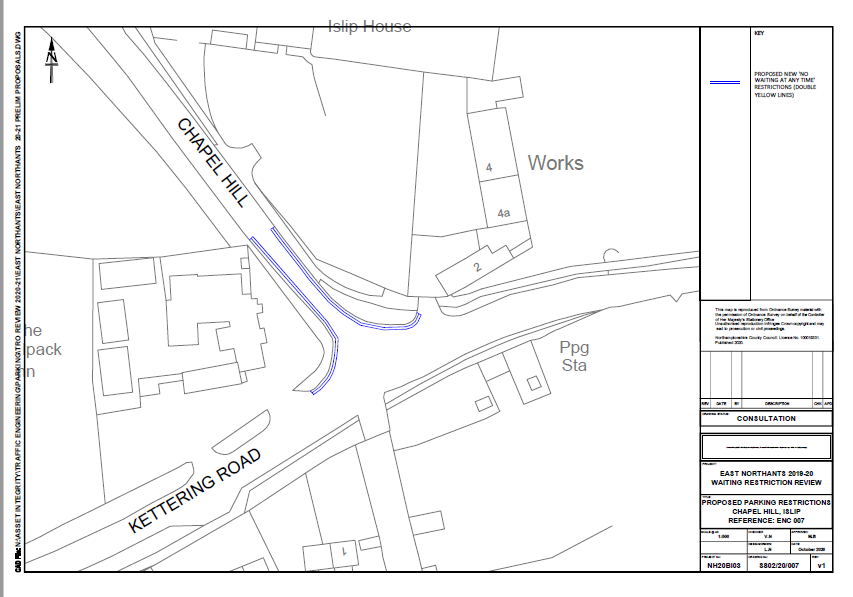 CUSEon 12mnthEon 36mnthStanding Charge31.39p/day57.80p/day57.80p/dayUnit rate 18.13 day (1047 units)15.99p per unit   (5235pa)15.577 per unit (5235 pa)13.48 night (4188 units)Approx annual cost£868.93£1048 £1026 